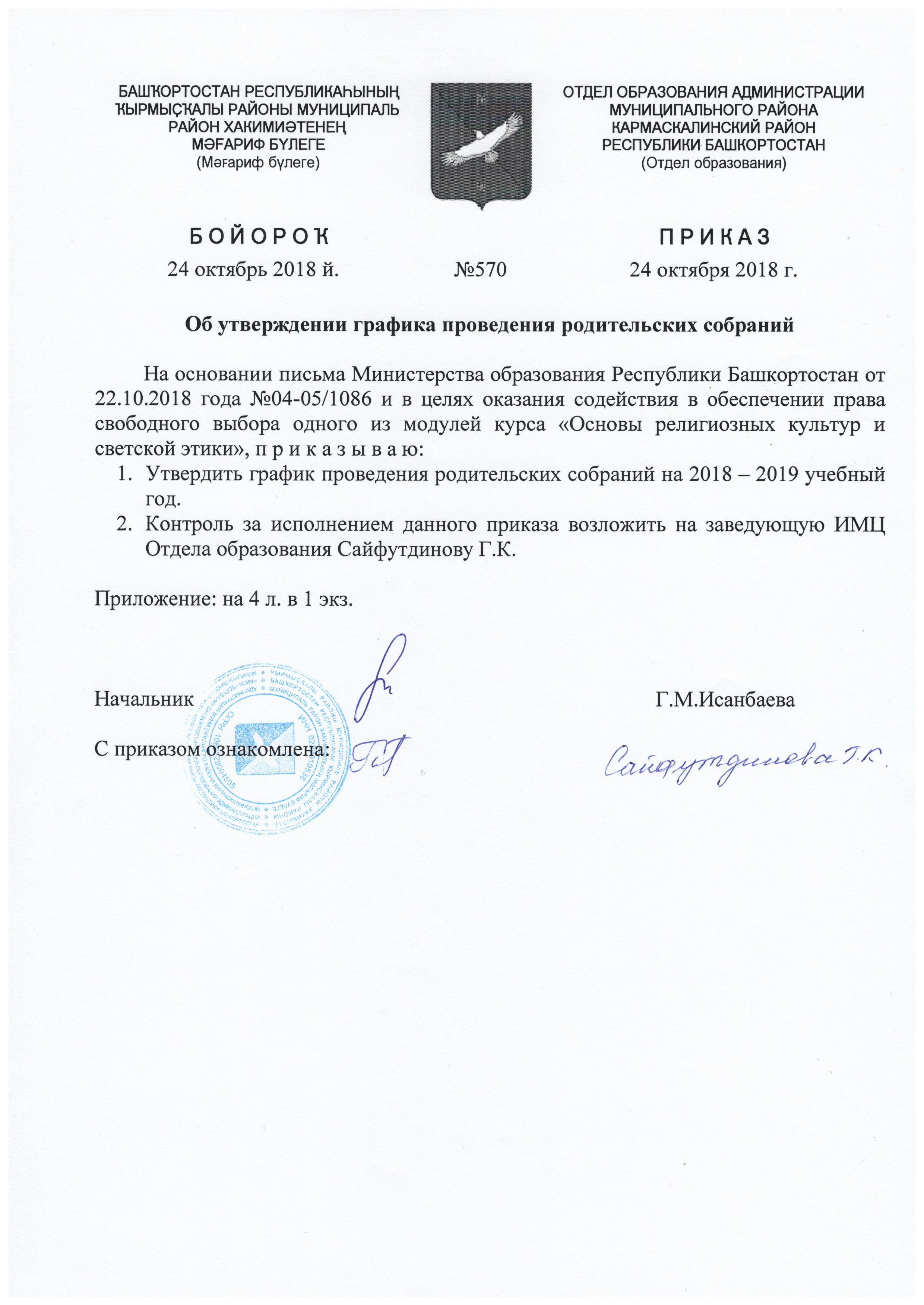 Муниципальный район Кармаскалинский район Республики БашкортостанГрафик проведения родительских собраний на 2018- 2019 учебный годНачальник                                                                 Г.М.Исанбаева№ п/пНаименование образовательной организацииЮридический адрес образовательной организацииДата, время проведенияОтветственные лицаКонтактные данные ответственного лица1МОБУ СОШ с. Бекетово453006 Республика Башкортостан, Кармаскалинский район, с. Бекетово, Октябрьская, 1501.03.201918.00Маркелова Елена Валерьевна8 (34765)2-98-262МОБУ СОШ им.Ф.Асяновас. Бузовьязы453003, Республика Башкортостан, Кармаскалинский район,с. Бузовьязы, ул.Октябрьская,6108.11.2018г.13.00Сулейманова Лилия Шамилевна8 (34765)2-92-383МОБУ СОШ с.Ефремкино453023, Республика Башкортостан, Кармаскалинский район, с. Ефремкино, ул. Школьная, 117.11.201813.00.Кузьмина Инга Александровна8 (34765)265664филиал МОБУ СОШ с.ЕфремкиноНОШ д. Антоновка453023, Республика Башкортостан, Кармаскалинский район, д.Антоновка, ул.Горная, 127.11.201813.00Кузьмина Инга Александровна8 (34765)265665филиал МОБУ СОШ с.ЕфремкиноСОШ им.М.М.Шаймуратова с.Шаймуратово453018, Республика Башкортостан, Кармаскалинский район, с. Шаймуратово, ул.Советская, 3928.11.201815.00Ханнанова Расима Шамиловна8(347)65267186МОБУ СОШ д. Кабаково453028, Республика Башкортостан, Кармаскалинский район, д. Кабаково, ул. Победы, 4928.02.201915:0001.03.201915:0002.03.201915:00Кусябаева  Миляуша Амировна8 (34765)2-36-357Филиал МОБУ СОШ д.Кабаково ООШ с.Ильтеряково453028, Кармаскалинский р-н, д.Кабаково , ул.Победы,4916.03.201915:00Степанова Тамара Родионовна8 (34765)2-39-168МОБУ СОШ им. С.М. Чугункина  с. Кармаскалы453020, Республика Башкортостан, Кармаскалинский район, с. Кармаскалы, ул. Худайбердина, 703.04.201918:00Ахтямов Дамир Флюрович8 (34765)2-12-059МОБУ СОШ №2 с.Кармаскалы453020, Республика Башкортостан, Кармаскалинский район, село Кармаскалы, ул. Султан-Галиева, 422.03.201918.00Климкин Михаил Николаевич8 (34765)2-20-0810Филиал МОБУ СОШ №2 с.Кармаскалы СОШ д.Старомусино453005, Республика Башкортостан, Кармаскалинский район, д. Старомусино, ул. Школьная, 222.03.201915:00Галиахметов Ильшат Агзямович8 (34765)2-61-0011Филиал МОБУ СОШ № 2 с. Кармаскалы СОШ д. Старобабичево453020, Республика Башкортостан, Кармаскалинский район, с. Кармаскалы, ул. Султан-Галиева , 4.22.03.201915:00Шаймарданов Рамазан Раянович8 (34765)2-77-2312МОБУ гимназия с. Кармаскалы453020, Республика Башкортостан, муниципальный район Кармаскалинский район,ул.Парковая 721.03.2019 18.00Худайдатов Фанис Фуатович8 (34765)2-27-4113Филиал МОБУ гимназия с. Кармаскалы СОШ с. Николаевка453020, РБ, Кармаскалинский район, с. Кармаскалы, ул. Парковая,7 Фактический адрес: 453027, РБ, Кармаскалинский район,с. Николаевка, ул. 50 лет Октября,522.02.201915.00Козлова Татьяна Николаевна8 (34765)2-74-1014МОБУ СОШ д.Константиновка453026, Республика Башкортостан, Кармаскалинский район, д. Константиновка, ул. Ленина, 67-в12.04.1915:00Биккузин Ильмир Мухутдинович8 (34765)2-74-3715Филиал МОБУ СОШ д.Константиновка СОШ с.Сихонкино453026, РБ, Кармаскалинский район, д.Константиновка, ул.Ленина, д.67-в20.02.201915:00Андреева Алевтина Робертовна8 (34765)2-66-1916МОБУ СОШ с.Прибельский453012, Республика Башкортостан, Кармаскалинский район, с. Прибельский, ул. Школьная, 304.04.201815:00Хисматуллина Рита Мутагаровна8 (34765)2-85-8317Филиал МОБУ СОШ с.Прибельский СОШ д.Бишаул-Унгарово453015, Республика Башкортостан, Кармаскалинский район,  д. Бишаул-Унгарово, ул. Школьная, 1725.01.201815:00Валеев Ильяс Минебаевич8 (34765)2-75-5318Филиал МОБУ СОШ с. Прибельский ООШ д. Старошареево453019, Республика Башкортостан, Кармаскалинский район, д.  Старошареево,ул. Новая, 3119.04.201912:00Мутталапова Ляйсан Абузаровна8 (34765)2-71-1319МОБУ СОШ с.Подлубово453002, Республика Башкортостан, муниципальный район Кармаскалинский район, с. Подлубово, ул. Школьная, 4225.01.201915:00Батыров Искандер Радикович8 (34765)2-97-3120МОБУ СОШ д. Савалеево453015, Республика Башкортостан, муниципальный район Кармаскалинский район, с. Савалеево, ул. Мира, 430.11.201815:00Ахметова Наталья Муслимовна8 (34765)2-76-2921МОБУ СОШ д.Сахаево453019, Республика Башкортостан, муниципальный район Кармаскалинский район, д. Сахаево, ул. Школьная,  1322.03.1913.30Зайнуллин Наиль Зигатович8 (34765)2-71-1221МОБУ СОШ д.Сахаево453019, Республика Башкортостан, муниципальный район Кармаскалинский район, д. Сахаево, ул. Школьная,  1323.03.1912.00Зайнуллин Наиль Зигатович8 (34765)2-71-1222филиал МОБУ СОШ д.Сахаево СОШ с.Новые Киешки453013, Республика Башкортостан, Кармаскалинский район. с. Новые Киешки, ул. Ленина, 312.04.2019 15.00Гарипова Резеда Мазитовна8 (34765)2-63-5723МОБУ СОШ д.Улукулево453010, Республика Башкортостан, муниципальный район Кармаскалинский район, д. Улукулево, ул. 60 лет Октября,д.82,корп.А21.03.1918.00Батталов Рустэм Рашитович8 (34765)2-44-8523МОБУ СОШ д.Улукулево453010, Республика Башкортостан, муниципальный район Кармаскалинский район, д. Улукулево, ул. 60 лет Октября,д.82,корп.А21.03.1918.00Батталов Рустэм Рашитович8 (34765)2-44-8523МОБУ СОШ д.Улукулево453010, Республика Башкортостан, муниципальный район Кармаскалинский район, д. Улукулево, ул. 60 лет Октября,д.82,корп.А18.03.1918.00Батталов Рустэм Рашитович8 (34765)2-44-8524филиал МОБУ СОШ д.Улукулево ООШ с.Суук-Чишма453010, Кармаскалинский район, д. Улукулево,ул 60 лет Октября, ,82а15.11.18Янтуганова Гульнара Василовна8 (34765)2-39-0325МОБУ СОШ с.Адзитарово453004, Кармаскалинский р-н, с.Адзитарово,ул.Школьная,213.03 201913.00Уразбахтина Сайда Ахматшарифовна8 (34765)2-96-3226МОБУ СОШ с. Камышлинка453024, Республика Башкортостан, Кармаскалинский район, с. Камышлинка, ул. Школьная, 4820.02.201914.00Стодольникова Фиделия Ахияровна8 (34765)2-69-0227филиал МОБУ СОШ с.Прибельский СОШ д. Мукаево453013, Республика Башкортостан, Кармаскалинский район, д. Мукаево, ул.Центральная, д.3122.03.201917.00Шарифуллина Наталья Александровна8 (34765)2-63-2728МОБУ СОШ д. Нижний Тюкунь453024, РБ, Кармаскалинский район д. Нижний Тюкунь, ул. Школьная ,116.03.201914.00Утякова Эльвира Такиуловна8 (34765) 2-69-3429МОБУ СОШ им.С.Т.Аксакова д.Старые Киешки453028, Республика Башкортостан, муниципальный район Кармаскалинский район, д. Старые Киешки, ул. Октября, 34/125.01.201916:00Нургалиева Зульфия Рафисовна8 (34765) 2-38-1030МОБУ СОШ д.Шарипкулово453014, Республика БашкортостанКармаскалинский район                   д. Шарипкулово  ул. Школьная,14/122.03.201914:35Гайнуллина Райля Наилевна8 (34765) 2-41-5531МОБУ ООШ д.Малаево453024, Республика Башкортостан, Кармаскалинский район, с. Малаево, ул. Школьная,321.03.201914.00Гайфуллин Гайса Юсупович8 (34765) 2-69-3332МОБУ ООШ с.Утяганово453013, Республика Башкортостан, муниципальный район Кармаскалинский район, д. Утяганово, ул. Идель, 3020.12.201814.00Язгарова Гузель Фаритовна8 (34765) 2-63-51